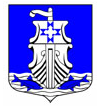 Совет депутатовмуниципального образования«Усть-Лужское сельское поселение»Кингисеппского муниципального районаЛенинградской областиРЕШЕНИЕот 18 декабря 2020 года № 114 В соответствии с Федеральными законами от 6 октября 2003 г. № 131-ФЗ «Об общих принципах организации местного самоуправления в Российской Федерации», от 21 декабря 2001 г. № 178-ФЗ «О приватизации государственного и муниципального имущества», Постановлением Правительства Российской Федерации от 26.12.2005 № 806 «Об утверждении Правил разработки прогнозного плана (программы) приватизации федерального имущества и внесении изменений в правила подготовки и принятия решений об условиях приватизации федерального имущества»,  Совет депутатов муниципального образования «Усть-Лужское сельское поселение» Кингисеппского муниципального района Ленинградской области РЕШИЛ:Утвердить положение о порядке планирования приватизации имущества муниципального образования «Усть-Лужское сельское поселение» Кингисеппского муниципального района Ленинградской области (Приложение).Настоящее решение подлежит официальному опубликованию в средствах массовой информации – на сайте «Леноблинформ» и на официальном сайте МО «Усть-Лужское сельское поселение».Настоящее решение вступает в силу после официального опубликования (обнародования).Контроль за исполнением настоящего решения возложить на постоянную депутатскую комиссию по законодательству и международным отношениям.Глава муниципального образования           «Усть-Лужское сельское поселение»		                                       Миркасимова Н.С.Приложениек решению Совета депутатовмуниципального образования «Усть-Лужское сельское поселение» Кингисеппского муниципального района Ленинградской областиот 18 декабря 2020 года № 114Положениео порядке планирования приватизации имущества муниципального образования «Усть-Лужское сельское поселение» Кингисеппского муниципального района Ленинградской области 1. Общие положения1.1. Настоящее Положение разработано в соответствии со статьей 10 Федерального закона от 21 декабря 2001 года № 178-ФЗ «О приватизации государственного и муниципального имущества», Постановлением Правительства Российской Федерации от 26.12.2005 № 806 «Об утверждении Правил разработки прогнозного плана (программы) приватизации федерального имущества и внесении изменений в правила подготовки и принятия решений об условиях приватизации федерального имущества» и определяет порядок планирования приватизации имущества, находящегося в муниципальной собственности муниципального образования «Усть-Лужское сельское поселение» Кингисеппского муниципального района Ленинградской области (далее - муниципальное имущество), а также порядок и сроки рассмотрения итогов исполнения прогнозного плана приватизации за отчетный год.1.2. Планирование приватизации муниципального имущества осуществляется специалистом по управлению муниципальным имуществом администрации муниципального образования «Усть-Лужское сельское поселение» Кингисеппского муниципального района Ленинградской области (далее - уполномоченный отдел администрации) в соответствии со следующими принципами:свободы собственника при планировании приватизации имущества;социально-экономической обоснованности приватизации муниципального имущества;открытости деятельности при планировании приватизации муниципального имущества;пообъектного планирования видов приватизируемого имущества муниципального образования «Усть-Лужское сельское поселение» Кингисеппского муниципального района Ленинградской области (далее – поселение);сохранения в муниципальной собственности поселения, необходимого для реализации установленных действующим законодательством полномочий органов местного самоуправления поселения, а также для обеспечения их деятельности, деятельности лиц, замещающих муниципальные должности и должности муниципальной службы.1.3. Планирование приватизации имущества поселения осуществляется путем разработки прогнозного плана приватизации.1.4.  Приватизация муниципального имущества, не предусмотренного прогнозным планом приватизации, запрещается.1.5. Действие настоящего Положения не распространяется на отношения по отчуждению муниципального имущества, указанного в пункте 2 статьи 3 Федерального закона "О приватизации государственного и муниципального имущества".1.6. Приватизации не подлежит имущество, отнесенное федеральными законами к объектам гражданских прав, оборот которых не допускается (объектам, изъятым из оборота), а также имущество, которое в порядке, установленном федеральными законами, может находиться только в государственной или муниципальной собственности.2. Порядок разработки прогнозного плана приватизациимуниципального имущества2.1. Прогнозный план приватизации муниципального имущества разрабатывается соответствии с порядком разработки прогнозных планов (программ) приватизации муниципального имущества, установленным Правительством Российской Федерации, уполномоченным отделом на очередной финансовый год и утверждается Советом депутатов муниципального образования «Усть-Лужское сельское поселение» Кингисеппского муниципального района Ленинградской области одновременно с принятием решения о бюджете поселения на очередной финансовый год и плановый период.2.2. Разработка проекта прогнозного плана приватизации муниципального имущества осуществляется на основе ежегодно проводимого анализа эффективности использования муниципального имущества, прогноза социально-экономического развития поселения, итогов приватизации за истекший период.2.3. При подготовке проекта прогнозного плана приватизации учитываются предложения отделов администрации, органов местного самоуправления поселения, муниципальных унитарных предприятий, муниципальных учреждений, иных юридических лиц и граждан с обоснованием целесообразности приватизации муниципального имущества, поступившие в уполномоченный отдел не позднее 10 июня года, предшествующего очередному финансовому году.2.4. Предложения о включении муниципального имущества в прогнозный план приватизации должны содержать следующие сведения:в отношении недвижимого имущества - адрес объекта, общая площадь, кадастровый номер, назначение имущества;в отношении движимого имущества - вид имущества, назначение имущества, иные индивидуализирующие имущество характеристики (регистрационный, инвентарный номера, дата ввода в эксплуатацию и т.п.);в отношении муниципальных унитарных предприятий - наименование и местонахождение муниципального унитарного предприятия, среднесписочная численность его работников, балансовая стоимость основных средств;в отношении хозяйственных обществ, акции (доли в уставном капитале) которых принадлежат поселению, - наименование и местонахождение организаций;количество принадлежащих поселению акций (размер долей в уставном капитале) хозяйственного общества, планируемых к приватизации либо планируемых к сохранению в муниципальной собственности поселения.2.5. Предложения об исключении муниципального имущества из проекта прогнозного плана приватизации могут направляться в адрес уполномоченного отдела отделами администрации, иными органами местного самоуправления поселения, муниципальными унитарными предприятиями, муниципальными учреждениями, иными юридическими лицами и гражданами.Предложение об исключении муниципального имущества из проекта прогнозного плана приватизации должно содержать мотивированное обоснование необходимости сохранения муниципального имущества в муниципальной собственности поселения.Предложения об исключении муниципального имущества из проекта программы представляются уполномоченным отделом администрации поселения:в отношении подведомственных им муниципальных унитарных предприятий - по форме согласно приложению № 1 Постановления Правительства РФ от 26 декабря 2005 г. № 806 «Об утверждении Правил разработки прогнозного плана (программы) приватизации федерального имущества и внесении изменений в Правила подготовки и принятия решений об условиях приватизации федерального имущества»;в отношении акций акционерных обществ, осуществляющих деятельность в соответствующей сфере, - по форме согласно приложению № 2 Постановления Правительства РФ от 26 декабря 2005 г. № 806 «Об утверждении Правил разработки прогнозного плана (программы) приватизации федерального имущества и внесении изменений в Правила подготовки и принятия решений об условиях приватизации федерального имущества»;в отношении долей в уставных капиталах обществ с ограниченной ответственностью, осуществляющих деятельность в соответствующей сфере, - по форме согласно приложению № 3 Постановления Правительства РФ от 26 декабря 2005 г. № 806 «Об утверждении Правил разработки прогнозного плана (программы) приватизации федерального имущества и внесении изменений в Правила подготовки и принятия решений об условиях приватизации федерального имущества».2.6. После получения предложений о включении муниципального имущества в прогнозный план приватизации уполномоченный отдел администрации подготавливает собственное обоснование целесообразности (нецелесообразности) приватизации муниципального имущества и разрабатывает проект прогнозного плана приватизации.2.7. При наличии разногласий относительно целесообразности приватизации муниципального имущества уполномоченный отдел администрации проводит согласительное совещание с участием заинтересованных отделов администрации, органов местного самоуправления поселения.2.8. Прогнозный план приватизации муниципального имущества состоит из двух разделов.Первый раздел программы содержит основные направления и задачи приватизации муниципального имущества, прогноз влияния приватизации на структурные изменения в экономике, в том числе в конкретных отраслях экономики (сферах управления), количественные характеристики имущества, а также с разбивкой по годам описание крупнейших объектов продажи и прогноз объемов поступлений в местный бюджет при продаже муниципального имущества.Второй раздел программы содержит:перечни сгруппированного по отраслям экономики (сферам управления) муниципального имущества, приватизация которого планируется в плановом периоде (муниципальных унитарных предприятий, акций акционерных обществ и долей в уставных капиталах обществ с ограниченной ответственностью, находящихся в муниципальной собственности, иного имущества, составляющего казну поселения), с указанием характеристики соответствующего имущества;сведения об акционерных обществах, акции которых в соответствии с решениями Совета депутатов муниципального образования «Усть-Лужское сельское поселение» Кингисеппского муниципального района Ленинградской области подлежат внесению в уставный капитал иных акционерных обществ;сведения об акционерных обществах и муниципальных унитарных предприятиях, преобразуемых в акционерные общества, в отношении которых принимается решение об использовании специального права на участие сельского поселения в управлении ими («золотой акции»). В программе также определяется муниципальное имущество, решение об условиях приватизации которого принимается Советом депутатов муниципального образования «Усть-Лужское сельское поселение» Кингисеппского муниципального района Ленинградской области.2.9. При включении муниципального имущества в соответствующие перечни указываются:а) для муниципальных унитарных предприятий - наименование и местонахождение;б) для акций акционерного общества, находящихся в муниципальной собственности:наименование и местонахождение акционерного общества;доля принадлежащих сельскому поселению акций в общем количестве акций акционерного общества либо, если доля акций менее 0,01 процента, - количество акций;количество акций, подлежащих приватизации, с указанием доли этих акций в общем количестве акций акционерного общества (при доле акций более 0,01 процента);б.1) для долей в уставных капиталах обществ с ограниченной ответственностью, находящихся в муниципальной собственности:наименование и местонахождение общества с ограниченной ответственностью;доля в уставном капитале общества с ограниченной ответственностью, принадлежащая поселению и подлежащая приватизации;в) характеристика иного имущества - наименование, местонахождение и назначение имущества. В случае если объект иного имущества является объектом культурного наследия, включенным в единый государственный реестр объектов культурного наследия (памятников истории и культуры) народов Российской Федерации, дополнительно указывается информация об отнесении его к объектам культурного наследия в соответствии с Федеральным законом «Об объектах культурного наследия (памятниках истории и культуры) народов Российской Федерации».2.10. Проект прогнозного плана приватизации подлежит согласованию с финансовым отделом администрации в части прогноза поступлений в местный бюджет доходов от приватизации муниципального имущества.2.11. Уполномоченный отдел администрации:- не позднее 1 сентября текущего года, разработанный проект прогнозного плана приватизации муниципального имущества на очередной финансовый год представляет для согласования главе администрации;- не позднее 15 октября текущего года проект прогнозного плана приватизации муниципального имущества, согласованный с главой администрации, направляет в финансовый отдел администрации для учета прогнозных поступлений от приватизации муниципального имущества при разработке бюджета поселения на очередной финансовый год.2.12. Проект прогнозного плана приватизации муниципального имущества направляется в Совет депутатов муниципального образования «Усть-Лужское сельское поселение» Кингисеппского муниципального района Ленинградской области одновременно с проектом решения о бюджете поселения на очередной финансовый год в составе прилагаемых к нему документов и материалов.2.13. В течение финансового года в прогнозный план приватизации муниципального имущества могут быть внесены необходимые изменения и дополнения.2.14. Прогнозный план приватизации муниципального имущества утверждается Советом депутатов муниципального образования «Усть-Лужское сельское поселение» Кингисеппского муниципального района Ленинградской области на срок от одного года до трех лет.2.15. Прогнозный план приватизации муниципального имущества, а также решения о внесении в него изменений и дополнений подлежат опубликованию в газете «Восточный Берег» и размещению на официальном сайте в сети Интернет в установленном порядке.3. Порядок и сроки рассмотрения итогов исполненияпрогнозного плана приватизации муниципального имущества3.1. Уполномоченный отдел администрации представляет не позднее 15 февраля в Совет депутатов муниципального образования «Усть-Лужское сельское поселение» Кингисеппского муниципального района Ленинградской области доклад об итогах исполнения программы в отчетном году, включая перечни федерального имущества, не приватизированного в отчетном году.3.2. Уполномоченный отдел администрации до 1 марта года, следующего за отчетным, направляет отчет о результатах приватизации муниципального имущества за прошедший год, в соответствии с формами отчетов об итогах исполнения прогнозных планов (программ) приватизации муниципального имущества, утверждаемыми Правительством Российской Федерации, в финансовый отдел администрации для включения в проект решения Советом депутатов муниципального образования «Усть-Лужское сельское поселение» Кингисеппского муниципального района Ленинградской области об утверждении отчета об исполнении местного бюджета.3.3. Отчет о результатах приватизации муниципального имущества за прошедший год должен содержать перечень приватизированных в прошедшем году муниципальных унитарных предприятий, акций акционерных обществ  долей в уставных капиталах обществ с ограниченной ответственностью и иного муниципального имущества с указанием способа, срока и цены сделки приватизации,  а также информацию в соответствии с формами отчетов об итогах исполнения прогнозных планов (программ) приватизации государственного и муниципального имущества, утверждаемыми Правительством Российской Федерации.4. Заключительные положения4.1. Правовое регулирование отношений, которые связаны с порядком планирования приватизации муниципального имущества и которые не урегулированы настоящим Положением, осуществляется законодательством Российской Федерации в сфере приватизации государственного и муниципального имущества.Об утверждении Положения о порядке планирования приватизации имущества Усть-Лужского сельского поселения Кингисеппского  района  Ленинградской области